Управлением Росреестра по Алтайскому краю на постоянной основе проводятся мероприятия по повышению доли электронных услуг. Так, к началу 2024 года порядка  80% заявлений о регистрации договоров долевого участия в строительстве и 76% заявлений о регистрации ипотеки поступили в электронной форме.В Алтайском крае  лидером  среди застройщиков по количеству обращений в электронном виде вот уже второй год является группа компаний Алгоритм. Практически 100% заявлений этого застройщика поступают посредством электронных сервисов.Вместе с тем, отдельные застройщики, такие как ООО СЗ «Западное», ООО СЗ «МеридианСтрой» обращаются в Росреестр исключительно в бумажном виде.Среди кредитных организаций в числе лидеров  - крупнейшие банки РФ -  ПАО Сбербанк и Банк ВТБ.Напоминаем, что в Алтайском крае в настоящее время действуют пилотные проекты, целью которых является развитие цифровизации электронных услуг в сфере недвижимости:Ипотека за 24 часаДДУ за 60 минутЭлектронная регистрация в агентствах недвижимости.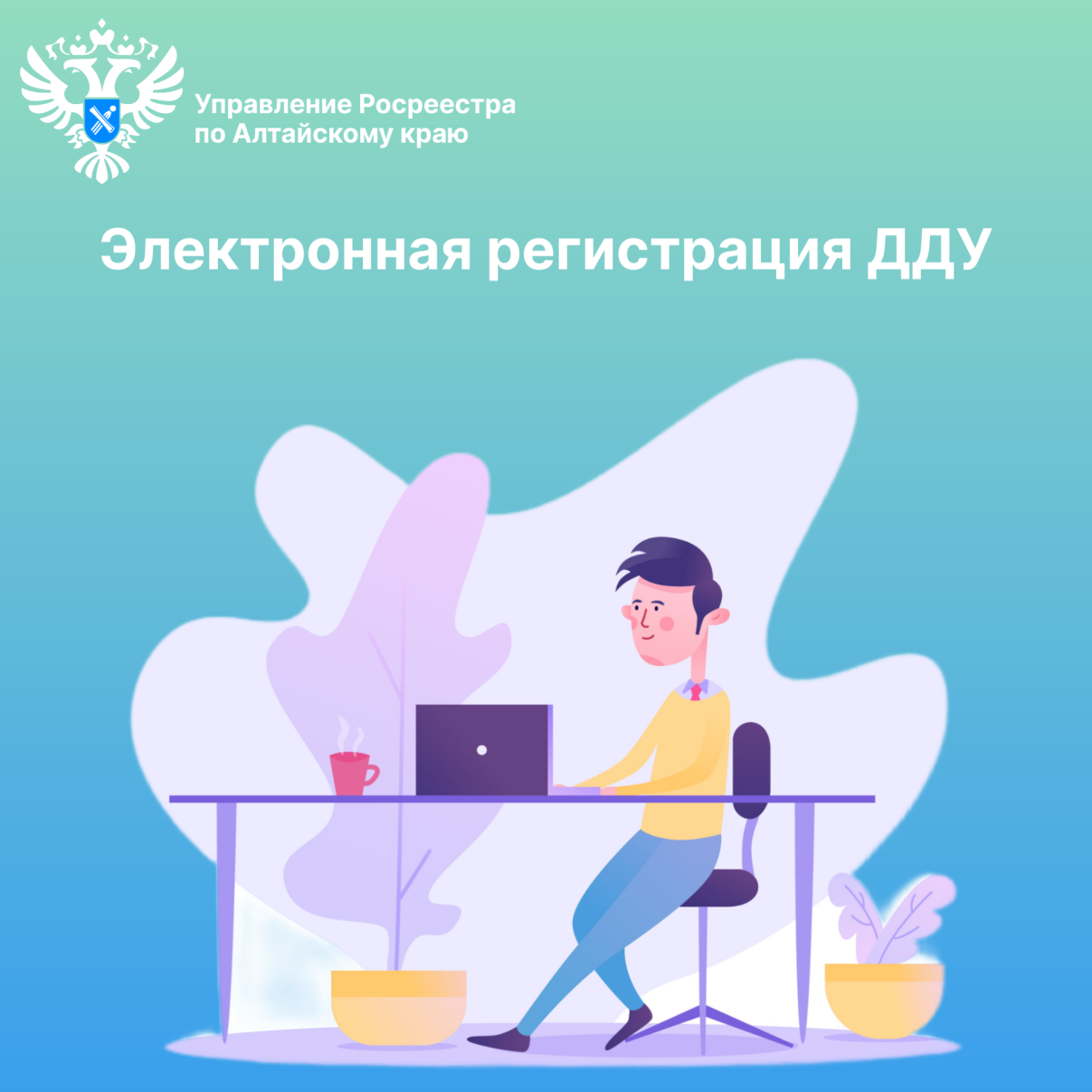 